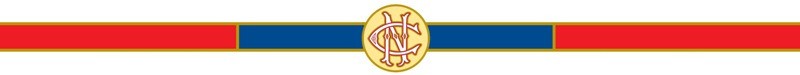 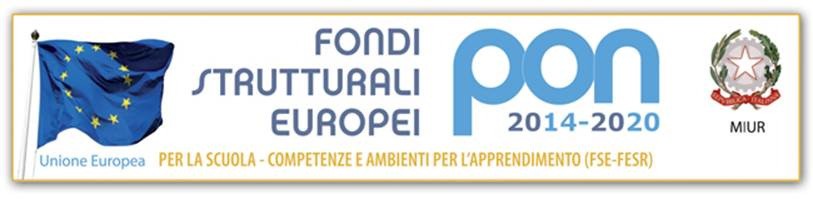 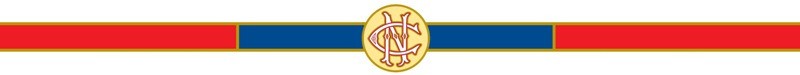 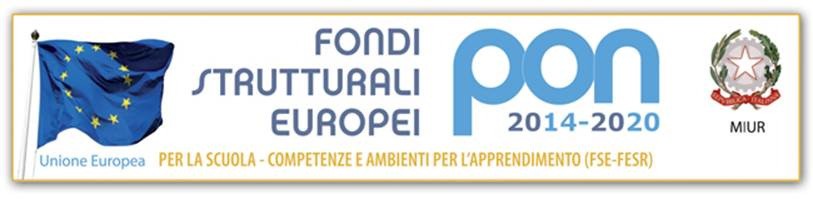 CONVITTO  NAZIONALE“Principe  di Napoli”Scuola Primaria - Scuola Secondaria di I Grado - Liceo ScientificoPiazza Matteotti n. 14 – 06081 Assisi (PG)	Tel. 075/816828 - 812507   Fax 075/8198756Email: info@convittoassisi.it - pgvc010007@pec.istruzione.it - Sito web: www.convittoassisi.comProt. n.                                                                                Assisi,   5  ottobre  2018IL DIRIGENTE SCOLASTICO Visto il D. M. numero 374 dell’ 1 giugno 2017, Aggiornamento della II e III Fascia delle Graduatorie di Circolo e di Istituto del personale Docente ed Educativo, per il triennio 2017/2018, 2018/2019 e 2019/2020; Vista la comunicazione del MIUR – Ufficio III Ambito Territoriale di  Perugia , prot. N. 0016057 del 03/10/2018, con cui si dispone la pubblicazione in data odierna sul sito Internet della scuola delle graduatorie di Istituto sopra citate; DISPONE la pubblicazione, in data odierna, delle graduatoria definitive di Istituto di Seconda e Terza Fascia del personale docente  ed educativo di ogni ordine e grado – solo seconda fascia Primaria  – valide per l’a. s. 2018/2019; Le graduatorie pubblicate sono soggette agli effetti delle norme sulla Privacy (D.lo 196/2003) e pertanto non contengono dati personali. Ai sensi dell’art. 10 del D. M. numero 374 dell’ 1 giugno 2017 “ Avverso le graduatorie definitive è esperibile impugnativa innanzi al giudice ordinario, in funzione di giudice di lavoro, ai sensi e per gli effetti dell’ art. 63 del Decreto Legislativo 30 marzo 2001 numero 165”. Il Dirigente Scolastico Annalisa Boni (Firma autografa sostituita a mezzo stampa ai sensi dell’art. 3 comma 2 del D. Lgs n. 39/1993)